–<<  Ahlak ve İnsan  >>–İhsan Tekoğlu─ Münafıklar : 2 ─(Ayet ve Hadisler’de Münafıklar)(Ahlak Yazıları : 9)Önsöz : (“Münafıklar” konusuna “Ayet ve Hadisler’de Münafıklar” bölümüyle devam ediyoruz. Bu ikinci bölümde münafıkları, ayet ve hadislerin penceresinden bakarak ele alacağız. Konuya “Allah’ın bak dediği yerden” bakmaya çalışacağız. Çünkü münafıklar için en sağlam bilgi ve belge Kur’an’da bulunmaktadır. Kur’an korunmuş, bozulmamış, en son ve en sağlam tek Kutsal Kitap’tır. Kur’an, insanlığın kurtuluşu için 23 yılda gönderilmiş ve “Asr-ı Saadet” denilen bir dönemde; son Allah Elçisi tarafından inananlara öğretilmiş mucize bir kitaptır. Başöğretmen “Hz. Muhammed”dir. Onun için, bu münafıklık yazılarını yazarken; konu ile ilgili en doğru ve en sağlam kaynak olarak, “Kur’an” ve ona dayalı “Hadis”leri esas almaktayız. Önce Kur’an’dan bir ayet pasajı ile giriş yapalım. Yüce Allah, Kitabı’nda yemin ederek münafıklar için şöyle buyuruyor : “Yağmur yüklü bulutlara ev sahipliği yapan gökyüzüne, bitkilerin çıkması için çatlayıp yarılan toprağa and olsun ki (yemin olsun ki) , bu Kur’an ; hak ile bâtılı birbirinden  ayıran, neyin doğru, neyin yanlış olduğunu ortaya koyan ilahi bir kelamdır (sözdür). O (Kur’an) ; boş, anlamsız, eğlenceye konu olacak bir kelam (söz) değildir.” (Târık, 86/11-14)  Mü’min ile münafığın tanınması, ayrılması, neyin doğru, neyin yanlış olduğunun bilinmesi için Kur’an hiçbir yerde bulunmayan kesin ölçüler koymuştur. Bu ölçüleri koyan ve inananları uyaran Allah’tır. İşte o ölçülerden bir ölçü: “Onları gördüğün zaman, kalıpları hoşuna gider (çünkü, gösterişli adamlardır) , söz söyleseler, sözlerini dinlersin (allayıp pullayıp konuşurlar). Onlar elbise giydirilip duvara dayatılmış kütükler (keresteler) gibidir. Her gürültüyü kendi aleyhlerine sanırlar (korkaktırlar). Onlar düşmandır. Onlardan sakının. “Allah onları kahretsin !” Nasıl oluyor da bu hâle gelip döndürülüyorlar (sapıyorlar) ?” (Münâfikûn, 63/4)  Bu ilahi fotoğrafı gören Hz. Peygamber Efendimizin münafıklar hakkında yanılmaz tespit ve teşhisleri ise şöyledir : “Münafığın alameti (işareti) üçtür : 1– Konuştuğunda yalan söyler , 2– Söz verdiğinde sözünde durmaz , 3– Kendisine bir şey emanet edildiğinde hıyanet eder.” 1 Bu apaçık sözler de peygamber eliyle çizilmiş başka bir tablo gibidir. Bu tablonun ekinde şu korkutucu ve uyarıcı dipnotlar vardır : “Oruç tutsa, namaz kılsa ve kendisinin Müslüman olduğunu zannetse (söylese) bile, yine münafıktır.”  2 İşte, “neyin doğru, neyin yanlış olduğunu ortaya koyan” Kitap Kur’an ve Kur’an’a bağlı olarak konuşan Hz. Peygamber’in; münafıklar için yaptığı tanım ve tanıtım budur. (Bu dizi yazılarımızı, bu iki mübarek (kutsal) kaynaktan aldığımız bilgilerin ışığında, kısa, öz, aydınlatıcı ve anlaşılır bir üslupla yazmaya çalışacağız. Gayret ve çalışma bizden, yardım Rabbimizden olsun.)Kur’an ve Münafıklar                  “Münafıklık” ve “Münafıklar” hakkında Yüce Allah, sayısız ayetlerde çok açık bilgiler vermiş ve mü’minleri onlara karşı uyarmıştır. Bu kutsal bilgilerden en önemlisini (Münâfikûn Suresi’nin 4. ayetini) yazımızın önsöz bölümüne yazdık. Bu ayet hiç unutulmamalıdır. (Aşağıdaki bölümde münafıklar hakkında çok önemli bilgiler içeren ayetlerden ayrı ayrı örnekler vereceğiz) : A– Bakara Suresi’nde münâfıklar1-  “İnsanlardan bazıları da vardır ki, inanmadıkları halde “Allah’a ve Ahiret Günü’ne inandık” derler.”  (Bakara, 2/8)   2-  “Onlar (kendi akıllarınca) güya Allah’ı ve mü’minleri aldattıklarını sanırlar. Ne var ki onlar, ancak kendilerini aldatırlar ve bunun farkında bile değildirler.” (Bakara, 2/9)   3- “Onların kalplerinde bir hastalık vardır. Allah da onların hastalığını (ceza vermek için) çoğaltmıştır. Söylemekte oldukları yalanlar sebebiyle de onlar için elim bir azap (yakıcı bir ateş) vardır.” (Bakara, 2/10)   4-  “Onlara : “Yeryüzünde fesat çıkarmayın (bozgunculuk yapmayın) !” denildiğinde ; “(Ne münasebet) , biz sadece ıslah edicileriz (dirlik ve düzen yapıcılarız) derler”.  (Bakara, 2/11) 5- “İyi bilin ki, onlar bozguncuların (nifakçı ve fesatçıların) ta kendileridir, fakat anlamazlar.”  (Bakara, 2/12)6-  “Yine o münafıklara, “İman sahibi şu insanlar gibi siz de iman edin” denildiği zaman, “Ne yâni, o ahmaklar (beyinsizler) iman etti diye bizde mi iman edelim ?” diyerek içten içe söylenirler. İyi bilin ki asıl ahmak ve beyinsizler kendileridir ; ama onlar bu gerçeğin farkında bile değildirler.” (Bakara, 2/13)7-  “(Bu münafıklar) mü’minlerle (inananlarla) karşılaştıkları zaman, “Biz de sizin gibi inanıyoruz” derler. Kendi yandaşları ve elebaşlarıyla bir araya geldiklerinde ise, “Aslında biz sizinle beraberiz ; onlarla sadece alay ediyoruz” derler.” (Bakara, 2/14)8- “Allah onlara alay etmenin cezasını verecek, fakat (bu dünyadaki imtihan gereği) onları şimdilik kendi hallerine bırakmakta, onlar da azgınlıkları içinde bir o yana, bir bu yana bocalayıp durmaktadırlar.”  (Bakara, 2/15)9- “İşte onlar (münafıklar) hidayet (gerçekten iman etmek) yerine, dalâleti / sapıklığı (iman etmiş gibi görünmeyi) seçtiler ; ama bu seçimleri hiç de kârlı olmadı. Bu yüzden, umduklarına kavuşamadılar / kavuşmadılar.”  (Bakara, 2/16)        10- “Onların (münafıkların) durumu, (karanlık gecede) bir ateş yakan kimsenin durumuna benzer. Yakılan ateş etrafını aydınlattığı anda, Allah anında onların aydınlığını (ışığını) giderir ve onları karanlık içinde bırakır ; münafıklarda karanlık gecede ateş yakan ve ateşi (ışığı) sönen kimse gibidir (artık hiçbir şeyi) göremezler.” (Bakara, 2/17) 11-  “Onların (münafıkların) kulakları, Allah’ın imana çağrısını işitmez,       dilleri bu çağrıyı kabul ettiklerine dair samimi bir söz söylemez, gözleri de hakikatin (gerçeğin) ışığını göremez. Bu yüzden onların doğru yolu bulmasına imkan ve ihtimal yoktur.” (Bakara, 2/18)12- “O münafıkların hâli şuna da benzer : Kapkara bulutlar, dehşetli gök gürültüleri ve yıldırımlar eşliğinde bardaktan boşanırcasına bir yağmur yağar. Bu sağanağa yakalanan kimseler, (ölüm korkusundan dolayı) dehşetli gök gürültüsünü duymamak için parmaklarıyla kulaklarını tıkamaya çalışırlar. İşte Allah kâfirleri / müşrikleri / münafıkları böyle aciz ve çaresiz bırakır.”  (Bakara, 2/19)13-  “Çakan şimşek onların (kâfir ve münafıkların) gözlerini kör edecek gibi olur. Şimşeğin parıltısı çevrelerini aydınlattığı sırada, önlerini görüp biraz yürürler, ama karanlık tekrar çökünce bulundukları yerde çakılı kalırlar. Allah dileseydi mânen kör ve sağır ettiği gibi, maddeten de kulaklarını sağır, gözlerini kör ederdi. Çünkü Allah’ın gücü her şeye yeter.” (Bakara, 2/20)  Münafıklar hakkında yukarıda yazılı ayetler; her ne kadar “Medine Münafıkları” için indirilmişse de, günümüzdeki “Davranış Münafıkları”nı da kapsar.  Çünkü Kur’an ; tüm insanlığa ve tüm zamanlara hitap eden, Allah’ın emir, yasak ve müjdelerinin yazılı olduğu Kitaptır. Münafıklık bir kalp hastalığı olduğundan dolayı, davranışlarında münafıklık alametleri bulunan kimseler de münafıktırlar. İmanları yetersiz ve bozuk olduğu için, davranışları da bozuktur. Yüce Allah, vahyettiği (indirdiği) on üç ayetin sonunda şöyle buyurmakta ve insanları imana çağırmaktadır : “Ey insanlar ! Sizi ve sizden öncekileri yaratan Rabbinize kulluk ediniz. Umulur ki kurtuluşa erenlerden olursunuz.” (Bakara, 2/21) Yüce Allah yukarıdaki ayet pasajı ile münafıklığı ve münafıkları anlatmakta, bu son ayet ile de onlara kurtuluş yolu göstermektedir. Münafıklar için Kitap (Kur’an) böyle söylemektedir. Müslümanım diyenler kitaplı olur, o kitabın adı Kur’an’dır. Allah : “O kitap (Kur’an) ; onda asla şüphe yoktur. O (Kur’an) müttakiler (sakınan ve arınmak isteyenler) için bir yol göstericidir.” (Bakara, 2/2) buyurmuştur. Kur’an bütün insanlık için indirilmiş yol gösterici bir rehber kitaptır. (Bu bölümde Kur’an’dan sadece Bakara Suresi’nin ilk pasajındaki ayetlerin ışığında münafıkları anlatmaya çalıştık. Kur’an genellikle “müşrik”, “kâfir” ve “mü’min”leri ele alır, özellikle “münafık”lara çok yer ayırır. Dolayısıyla inkârda ve düşmanlıkta ileri giden; “Yahudiler”e geniş bir şekilde yer verir. Çünkü münafıklar cehennemin en alt tabakasındadır. Kur’an “Hayat Kitabı” olduğu kadar, aynı zamanda “Güzel Ahlak Kitabı”dır. Böylece anlaşılan odur ki; münafıklar ahlaksızdır. Dolayısıyla “Münafıklar” konulu yazılarımız aynı zamanda “Ahlak Yazıları” olarak da yazılmaktadır. Aşağıdaki bölümlerde münafıklık konusunda Kur’an’ın daha doğrusu Yüce Allah’ın ne buyurduğunu görmeye ve anlamaya çalışalım) :B– Kur’an münâfıkları tanıtıyorYeryüzünde öyle insanlar vardır ki, onların yüzünden diğer insanlar rahatlık göremez ve huzur bulamaz. Bu münâfık insanları Yüce Allah, bize şöyle tanıtıyor : “İnsanlardan kimi de var ki, bâtılda (haramda) ölesiye direnen bir hasım (düşman) olduğu halde, bu dünya hayatı hakkında söylediği sözler senin hoşuna gider ve kendi kalbindekine de (münafıklığa da) Allah’ı şahit tutar. /  Eline yetki geçtiği zaman, yeryüzünde fesat çıkarmaya, insanların ürününü ve neslini yok etmeye çalışır. Ne var ki Allah fesadı ve fesatçıları sevmez. / Onlara : “Allah’tan kork da kendine gel !” denilse, o münafıklar hemen anlamsız bir gurura kapılır ve bu tavırları onları daha fazla günaha sürükler. Cehennem onların hakkından gelecektir. Ne kötü bir yerdir orası (cehennem) !” (Bakara, 2/204,205,206) Evet, münâfık tipler dün vardı, bugün de var. İnsanlar bunların elinden zor kurtulur. Hatta bunlardan öne çıkıp başa geçenler “Deccal” denilen sembolik insanı bile yarı yolda bırakırlar. Kendilerini melek / mübarek yerine koyar, göz boyar ve insanları sürüleştirip güder, böylece yollarına devam ederler. İnsanları öyle etki altına alırlar ki, bu tipler ne yaparsa yapsın, hatta dine, imana ve ahlaka aykırı her hareketlerini insanlar hoş görmeye başlarlar. “Allah onları (münâfıkları) kahretsin !” (Münâfikun, 63/4) diyelim. Tarih boyunca bu tip sivri insanlar, toplumları karıştırmış ve sonunda büyük zararlar vermiştir. (Aşağıdaki bölümde Kur’an dilinden münafıkları kısa ve özet olarak tanımaya çalışalım):1- Münafıklar beyinsizdir : (“Yine o münafıklara, “İman sahibi şu insanlar gibi siz de iman edin” denildiği zaman, “Ne yâni, o ahmaklar (beyinsizler) iman etti diye bizde mi iman edelim ?” diyerek içten içe söylenirler. İyi bilin ki asıl ahmak ve beyinsizler kendileridir ; ama onlar bu gerçeğin  farkında bile değildirler.” (Bakara, 2/13)2- Münafıklar bozguncudur : (“Onlara : “Yeryüzünde fesat çıkarmayın (bozgunculuk yapmayın) !” denildiğinde ; “(Ne münasebet), biz sadece ıslah edicileriz (dirlik ve düzen yapıcılarız)” derler.  (Bakara, 2/11)3- Münafıklar ikiyüzlüdür : (“Münafıklar size geldikleri zaman : “İman ettik” derler. Oysa yanınıza kâfir (inkârcı) olarak girip, kâfir olarak çıkıyorlar. Allah onların sakladıklarını ve ikiyüzlülüklerini çok iyi bilir.”  (Maide, 5/61) 4- Münafıklar fâsıktır : (“Münafık erkekler ve münafık kadınlar (sizden değildir), birbirlerindendir. Onlar kötülüğü emreder, iyilikten alıkor ve cimrilik ederler. Onlar Allah’ı unuttular. Allah ta onları unuttu. Çünkü münafıklar  fâsıkların (yoldan çıkmışların) ta kendileridir.”  (Tevbe, 9/67) 5- Münafıklar sapıktır : (“İşte onlar (münafıklar) hidayet (gerçekten iman etmek) yerine, dalâleti / sapıklığı, (iman etmiş gibi görünmeyi) seçtiler ; ama bu seçimleri hiç de kârlı olmadı. Bu yüzden, umduklarına kavuşamadılar / kavuşmadılar.”  (Bakara, 2/16)6- Münafıklar inkârcıdır : (“O inkâr edenler (gerçeği örtenler) Zikri (Kur’an’ı) işittikleri zaman, neredeyse seni gözleriyle devirecekler. Hâla da (kin ve hasetlerinden) : “hiç şüphe yok o bir delidir” derler.”  (Kalem, 68/51)7- Münafıklar fitnecidir : (“Onlardan öylesi de var ki : “Bana izin ver, beni fitneye düşürme” der. Bilesiniz ki onlar zaten fitneye düşmüşlerdir (sınavı kaybetmişlerdir). Cehennem, kâfirleri / münâfıkları mutlaka kuşatacaktır.”  (Tevbe, 9/49)8- Münafıklar yalancıdır : (“Allah, münâfıkların kesinlikle yalancı olduklarını bilmektedir.”  (Münâfikun, 63/1)9- Münafıklar alaycıdır : (“(Bu münâfıklar) müminlerle (inananlarla) karşılaştıkları zaman, “Biz de sizin gibi inanıyoruz” derler. Kendi yandaşları ve elebaşlarıyla bir araya geldiklerinde ise, “Aslında biz sizinle beraberiz; onlarla sadece alay ediyoruz” derler.”  (Bakara, 2/14)10- Münafıklar sağırdır : (“Şüphesiz Allah katında canlıların en kötüsü (hayvandan aşağısı), düşünmeyen sağır ve dilsizlerdir. / Allah onlarda bir hayır görseydi, elbette onları işittirirdi. Fakat işittirseydi bile yine onlar yüz çevirerek dönerlerdi.”  (Enfal, 8/22,23)11- Münafıklar şeytanın yandaşıdır : (“Şeytan onları etkisi altına aldı da kendilerine Allah’ı anmayı unutturdu. İşte onlar şeytanın yandaşlarıdır. İyi bilin ki şeytanın yandaşları hep kayıptadır.”  (Mücadele, 58/19)12- Münafıklar korkaktır : (“…Her gürültüyü kendi aleyhlerine sanırlar (çünkü korkaktırlar).”  (Münafikun, 63/4)13- Münafıklar maskaradır : (“Sadakalar hususunda (iyilikler konusunda), müminlerden gönüllü verenleri ve güçlerinin yettiğinden başkasını bulamayanları çekiştirip onlarla alay edenler var ya, Allah işte onları maskaraya çevirmiştir. Ve onlar için elem verici azap (acı bir ceza) vardır.”  (Tevbe, 9/79)14- Münafıklar hastadır : (“Onların kalplerinde bir hastalık vardır. Allah da onların hastalığını (ceza vermek için) çoğaltmıştır. Söylemekte oldukları yalanlar sebebiyle de onlar için elim bir azap (yakıcı bir ateş) vardır.” (Bakara, 2/10)15- Münafıklar düşmandır : (“…Onlar düşmandır. Onlardan sakının.”  (Münâfikun, 63/4)16- Münafıklar pisliktir : (“Onların yanına döndüğünüz zaman size, kendilerinden (onları cezalandırmaktan) vazgeçmeniz için Allah adına ant içecekler. Artık onlardan yüz çevirin. Çünkü onlar mundardır (pisliktir).” Kazanmakta olduklarına (kötü işlerine) karşılık ceza olarak varacakları yer cehennemdir.  (Tevbe, 9/95)17- Münafıklar yalan yere yemin ederler : (“Allah’ın kendilerine gazap ettiği bir topluluğu dost edinenleri görmedin mi? Onlar ne sizdendir ne de onlardan. Bilerek yalan yere yemin ediyorlar.”  (Mücadele, 58/14)18- Münafıklar çürük bina yaparlar : (“Binasını Allah korkusu ve rızası üzerine kuran kimse mi daha hayırlıdır, yoksa yapısını yıkılacak bir yarın (derenin) kenarına kurup, onunla beraber kendisi de çöküp cehennem ateşine giden kimse mi? Allah zalimler topluluğunu (münâfıkları) doğru yola iletmez.”    (Tevbe, 9/109)19- Münafıklar gösteriş namazı kılarlar : (“Şüphesiz münâfıklar Allah’a oyun etmeye kalkışıyorlar; halbuki Allah onların oyunlarını başlarına çevirmektedir. Onlar namaza kalktıkları zaman üşenerek kalkarlar, insanlara gösteriş yaparlar, Allah’ı da pek az hatıra getirirler.”  (Nisa, 4/142)20- Münafıklar yetimi itip kakar : (“Dini yalanlayanları gördün mü? Yoksulu doyurmaya teşvik etmez. İşte o, yetimi itip kakar.”  (Mâun, 107/1-3)21- Münafıklar kendilerini aldatır : (“İnsanlardan bazıları da vardır ki, inanmadıkları halde “Allah’a ve Ahiret Günü’ne inandık” derler. / Onlar (kendi akıllarınca) güya Allah’ı ve mü’minleri aldattıklarını sanırlar. Ne var ki onlar, ancak kendilerini aldatırlar ve bunun farkında bile değildirler.”  (Bakara, 2/8,9)22- Münafıklar dönektir : (“Onlar, iki arada bir derede kalmışlardır ; ne inananlara, ne de inanmayanlara katılırlar. Nitekim Allah’ın sapıklığını onayladığı bu kimseler için sen asla bir çıkış yolu bulamazsın.” (Nisa, 4/143)(Yukarıdaki münafıklık ayetleri münafıkların ne kadar “ahlaksız” ve “karaktersiz” olduklarını göstermektedir. Tefsire (açıklamaya) gerek yoktur. Bu tip insanlar toplum içinde büyük oranda yaygındır. “Bizden olsun, çamurdan olsun”  anlayışı ne yazık ki bu tipleri azdırmıştır. Kâfirler ve inançta münâfıklar bu davranışları gösterebilirler (yapabilirler). Ne var ki : “Ben müslümanım” diyenler hiçbir zaman bu davranışları göstermez, yapamaz ve yapmamalıdır. Yaptığı anda onlar da “Davranış Münâfığı” olur çıkar. İslam bu değildir. Böyle bir Müslümanlık Kitap’ta (Kur’an’da) yoktur (yazmıyor). “Üzüm üzüme bakarak kararır” atasözü, bu “kötü örneklik” gösteren insanları işaret etmektedir. Çocuk, terbiyeyi de,  terbiyesizliği de (ahlaksızlığı da) ana-babadan öğrenir. Günümüzde gidişat kötüdür, günbegün daha da kötüleşmektedir. Her zaman tekrarladığımız gibi, gelecek kuşaklara ve çocuklarımıza kötü örnek olmamak lazım. Bir yerde davranışlarında münâfıklığı huy edinen kimseler için : “Allah onları (ahlaksız münâfıkları) kahretsin !” (Münafikun, 63/4) diyelim. Asıl temenni (istek) ve duamız onların ıslah olmaları, içine düştükleri çukurdan kurtulmalarıdır. Gerisini ve doğrusunu Allah bilir.)Münafıkların sonu ne olacak ? Münafıkların sonunun ne olacağını, onlara ahirette ne gibi bir işlem yapılacağını anlamak için; apaçık Kur’an ayetleri yeterlidir. Çünkü ahirette bu konulara yalnız Yüce Allah karışır ve karar verir. Rahman ve Rahim olan Yüce Allah, münâfıkların sonu için şöyle buyuruyor : “İman edip sonra inkâr edenleri, sonra yine iman edip tekrar inkâr edenleri sonra da inkârlarını arttıranları Allah ne bağışlayacak, ne de onları doğru yola iletecektir. / Münâfıklara, kendileri için acı bir azap olduğunu müjdele !” (Nisa, 4/137,138) Bu buyrukları okuyan ve anlayan ; gerek münafıklar ve gerekse münafık huylular, dünyada uyanmazsa ahirette uyanır. O zaman iş işten geçmiştir. Ahirette pişmanlık para etmez ve ne yazık ki tövbe etmek de işe yaramaz. Orada tövbe de kabul edilmez. (Aşağıdaki bölümde yazılı konu ile ilgili ayetler, bir münafık insanı veya münafık huylu bir kimseyi uyarıp, dünyada tövbeye yöneltmezse ; o kimse ebedi olarak yanmıştır): 1- Münafıkların malları ve çocukları onları kurtaramaz : (“Ey Muhammed !) Onların malları ve çocukları seni imrendirmesin. Çünkü Allah onlarla, ancak dünya hayatında onların azaplarını çoğaltmak. / ve onların kâfir olarak canlarının çıkmasını istiyor.”  (Tevbe, 9/,55) 2- Münafıkların sadakaları (iyilikleri) kabul edilmez : (“De ki : İster gönüllü verin ister gönülsüz, sizden sadaka asla kabul olunmayacaktır. Çünkü siz yoldan çıkan bir topluluk oldunuz.”  (Tevbe, 9/,53)3- Münafıklardan Allah razı olmaz : (“Allah’a inanın, resulu ile beraber cihat edin” diye bir sure indirildiği zaman, onlardan servet sahibi olanlar, senden izin istediler ve “Bizi bırak (evlerinde) oturanlarla beraber olalım” dediler.” (Tevbe, 9/,86)4- Münafıkların amelleri (işleri) boşa gider : (“Size yönelik bir kıskançlık bu; öte yandan tehlikeyi hissettikleri zamanda sanki ölüm tarafından çepeçevre kuşatılmışlar gibi gözleri dönmüş bir halde sana (yalvarırcasına) baktıklarını görürsün. Tehlike geçtiğinde ise, iyiliğe karşı kıskançlık edip sivri ve keskin bir dille size hücum ederler. İşte bunlar inanmamışlardır ; Allah da onların yaptıklarını boşa çıkarmıştır. Çünkü bu Allah için oldukça kolaydır.”  (Ahzab, 33/,19)5- Münafıklar tövbe etmezler : (“O münafıklar her yıl en azından birkaç kere başlarına gelen felaket ve musibetlerle sınandıklarını görmüyorlar mı ? Bu felaketlere rağmen niçin tövbeye yönelmez, ibret almaz, imana gelmezler.” (Tevbe, 9/,126)6- Münafıklar bağışlanmaz : (“Onlar için mağriret (af) dilesen de, dilemesen de birdir. Allah onları kesinlikle bağışlamayacaktır. Çünkü Allah, yoldan çıkmış topluluğu doğru yola iletmez.” (Münafikun, 63/,6)7- Münafıkların cenaze namazı kılınmaz : (“Münafıklardan ölen herhangi birinin cenaze namazını kılma ve kabrinin başında asla bulunma ! Çünkü onlar Allah’a ve Elçisi’ne nankörlük ettiler, böylece yoldan sapmış bir halde öldüler.” (Tevbe, 9/,84)8- Münafıklar cehennemin en alt katında yanacaklar : (“Şüphe yok ki münafıklar cehennemin en alt katındadırlar. Artık onlara asla bir yardımcı bulamazsın. / Ancak tövbe edip hallerini düzeltenler, Allah’a sımsıkı sarılıp dinlerini yalnız O’nun için yapanlar başkadır.” (Nisa, 4/145,146)9- Münafıklar devamlı azap çekecekler : (“Onlardan çoğunun, inkar edenlerle dostluk ettiklerini görürsün. Nefislerinin onlar için (ahiret hayatları için) önceden hazırladığı şey ne kötüdür. Allah onlara gazap etmiş ve onlar azap içinde devamlı kalıcıdırlar.” (Maide, 5/,80)10- Münafıklar cehennemden çıkarılmayacak : (“Onların malları da oğulları da Allah’a karşı kendilerine bir fayda vermez. Onlar cehennem ehlidirler. Orada ebedi kalacaklardır.” (Mücadele, 58/,17)(Yukarıdaki ayetler münafıkların sonunun ne olacağı sorusuna ; Allah tarafından verilmiş kesin ve doğru cevaplardır. Allah verdiği ve söylediği sözlerden asla dönmez. Emirler kesindir. Ne var ki dünyada yaşarken, “tövbe kapısı” açıktır. Yaptıklarına pişman olup içtenlikle tövbe edenler kurtulacaktır. Tövbenin dünyada edilmesi ve içtenlikli (samimi) olması şarttır. “Ahirette tövbe kapısı kapalıdır”. Bu yazılarımızın ve bütün “Münafıklar” konulu yazılarımızın tümünde, ayet ve hadislere yer vererek ; konuyu Allah ve Peygamber dilinden anlatmaya çalışıyoruz. Bu bakımdan bu yazılar, bir çeşit “Kurtuluş Reçetesi” olarak anlaşılmalı ve yararlanılmalıdır. Her şeyin doğrusunu yalnız Yüce Allah bilir. Çünkü, “Rahman” ve “Rahim” olan Allah ; “El-Alîm”dir ; her şeyi bilir, “El-Habîr”dir ; her şeyden haberi vardır, “El-Basîr”dir ; her şeyi görür ve “Et-Tevvab”dır ; hak edenlerin tövbesini kabul eder.)Peygamber ve Münafıklar                   Münafıklar ve dolayısıyla kâfirler gizli veya açık peygamberi yalanlamış, vahyi (Allah Sözlerini) duymazdan gelmiş insanlardır. Bunlar için cehennem görevlileri (bekçileri) : “Size bir uyarıcı gelmemiş miydi ?” diye soracaklar.”  (Mülk, 67/8) Onlar (cehennemlikler) de : “Evet, doğrusu bize bir uyarıcı gelmişti ; fakat biz onu yalanladık ve “Allah hiçbir şey indirmemiştir ; siz (elçiler) büyük bir şaşkınlık içindesiniz” demiştik” itirafında bulunacaklar. / Ve “Eğer biz (vahye) kulak vermiş veya aklımızı kullanmış olsaydık, şimdi kavurucu ateşe atılmazdık” diyecekler.” (Mülk, 67/9,10) Kâfir, vahye (Kur’an’a) açıktan karşı, münafık ise içten karşı olan insandır. Allah sözlerini elçi olarak haber veren Hz. Peygamber, açık düşman olan kâfirlere karşı tedbir alıp savaşmıştır. Ne var ki gizli kâfir olan münafıklara karşı çok zorlanmıştır. Peygamber Efendimiz münafıkları davranışlarına göre tanımak durumunda kalmıştır. Münafıkları davranışlarıyla tanıtan, çok kapsamlı bir hadis-i şerif şöyledir : “(Şu) dört özellik kimde bulunursa, o kimse katıksız (halis) münafık olur. Bir kimsede bu özelliklerden birisi bulunursa, onu bırakıncaya kadar kendisinde münafıklıktan bir özellik var demektir. 1- Kendisine bir şey emanet edildiğinde hıyanet eder, 2- Konuştuğunda yalan söyler, 3- Anlaşma yaptığında sözünü yerine getirmez, 4- Düşmanlık (ve kavga) ettiğinde aşırı gider.” 3 Hz. Peygamberimiz, bu güzel ve kapsamlı sözüyle münafıklık alametlerini tablo yapıp önümüze koymuş bulunmaktadır. “Davranış Münafıkları”nı bundan daha doğru hiçbir söz ve tarif anlatamaz. Sevgili Peygamberimiz, münafıkların içine düştüğü toplumsal “nifak” , “fitne” ve “fesat” gibi davranışlar için endişelerini şöyle dile getirmiştir : “Ümmetim (Müslümanlar) için korktuğum şeylerin en korkuncu; her dili bilen münafıktır.” 4 (Bu tehlike günümüzde yeryüzünü baştan başa sarmış ve her köşe başını azılı bir münafık tutmuştur. Önde gelenler ve yetkileri eline geçirenler “Başmünafık” olarak; devamlı fitne kazanı kaynatmakta ve dünyayı yaşanmaz hâle getirmektedir. İslam coğrafyasının içine düşürüldüğü bu kaos, kargaşa, iç savaş, münafık önderler yüzünden ileri gelmektedir. Yazıklar olsun ! Bu durumların “Gerçek İslam” ile hiçbir ilgisi yoktur.)» Sonuç : (Gerek “İman Münafıklığı”, gerek “Davranış Münafıklığı” her yönüyle birer hastalıktır. Bu hastalık kalpte başlar, davranışta şekillenir. Hastalığın adına ne dersek diyelim, hastalığın mikrop kaynağı insan kalbidir. İnsan dışındaki diğer canlılarda bu hastalık bulunmaz. Bukalemun ve benzer hayvanlardaki renk ve davranış değişiklikleri, sadece canlarını kurtarmak için başvurdukları savunma içgüdüsüdür. Onların kendi dünyalarında kalpleri temizdir. Bozuk ve kirli kalp, yalnız insan denen bazı canlılarda bulunur. Bu kalp bozukluğunu Peygamber Efendimiz şöyle anlatmaktadır : “Kişinin dini düzelmez, kalbi düzelmedikçe. Kalbi düzelmez, dili düzelmedikçe. Bunlar düzelmiş olmaz, davranışları düzelmedikçe.” 5 Bir yönüyle de münafıklık, sahne sanatı gibi bir sanattır. Münafık, aynı tiyatro oyununda oynayan birbirine zıt iki veya birkaç tipi canlandıran ayrı oyuncu gibi çıkıp rol kesen tek sanatçıdır. İster “Medine Münafıkları” , ister “Günümüz Münafıkları” olsun, oyun aynı oyun, tip aynı tip, rol aynı rol; kısaca ahlaksızlık ve alçaklıktır. Günümüzde rol kapma, rol çalma, gömlek değiştirme, yalan söyleme, değiştim deme, mavi boncuk dağıtma, her türlü döneklik ve ihanet (arkadan vurma) moda haline gelmiştir. İnsanlar her gün saf değiştirmekte ve fırıl fırıl dönüp durmaktadırlar. Dün kara dediğine bugün ak demekte, aşırı derecede yalan söylemekte, köprüyü geçerken herkese “dayı” demekte ve boyun eğmekte, köprüyü geçtikten sonra da kendisi “dayılık” yapmaya ve herkese korku salmaya kalkışmaktadır. Beklenen ve umut edilen odur ki, bu aşağılık tipler; dünyada ve ahirette “rezil rüsvay” olsun ! Olacaktır da. Yüce Allah vaat etmiştir. Hayret edilecek şey bu hâl ve hareketler; “Ben müslümanım” diyenlerde daha yaygın bir hale gelmiştir. Bu hareketler kesinlikle “Davranış Münafıklığı” göstergesidir. Kişinin çocukluğunda geçirdiği açlık, yokluk, baskı ve şiddet bu davranış bozukluğunun temelini yapılandırır (oluşturur). Sonradan bir makam veya mevkiye geçince, aşırı dünya düşkünlüğü gösterip, zenginleşerek bu psikolojik bozukluğu tatmin etmeye çalışır. (“Allah onları (münafıkları) kahretsin ! Nasıl oluyor da bu hale gelip döndürüyorlar (sapıyorlar)?” (Münafikûn, 63/4) diyerek gerisini Yüce Allah’a bırakalım. (Bu hastalıklı ruhsal halin günlük hayatta birçok örnekleri vardır. Makam gücü, mevki gücü ve para gücü bu tipler için ; hastalıklarının en iyi tedavi metodudur. Gücü arkasına alınca, kanun tanımaz, örf, âdet ve gelenek tanımaz, utanmaz, arlanmaz, haya etmez. Çünkü “ar damarı çatlamıştır”. Çalar, çırpar, el koyar, gasp eder, helal-haram demez, mal ve para stoklar. Bu durum kesinlikle çocukluğunda çektiği hastalıkların birer sendromudur. Böylece hedefine ulaşır ve tatmin olur. Yaptıkları kötü işlerin üstünü örter ve öyle bir mizansen çizer ki ; yeryüzünün en temiz ve pak, en saf, en iyi, en mükemmel (olgun), en doğru adamı olduğunu söyler. Genellikle bu tipler aşırı yalancıdır. Kendi yalanlarına kendileri de inanır. Aslında bu hastalıklı tipler, “zincirlik deliler”den çok daha zararlıdır. Bu tipler iş başına geçince toplum “fitne”, “fesat” ve “nifak” içine düşer. Şu ayetleri tekrarlamakta yarar vardır : “İnsanlardan kimi de var ki, bâtılda (haramda) ölesiye direnen bir hasım (düşman) olduğu halde, bu dünya hayatı hakkında söylediği sözler senin hoşuna gider ve kendi kalbindekine de (münafıklığa da) Allah’ı şahit tutar. /  Eline yetki geçtiği zaman, yeryüzünde fesat çıkarmaya, insanların ürününü ve neslini yok etmeye çalışır. Ne var ki Allah fesadı ve fesatçıları sevmez. / Onlara : “Allah’tan kork da kendine gel !” denilse, o münafıklar hemen anlamsız bir gurura kapılır ve bu tavırları onları daha fazla günaha sürükler. Cehennem onların hakkından gelecektir. Ne kötü bir yerdir orası (cehennem) !” (Bakara, 2/204,205,206)  Bu tiplerin kendilerine “Müslüman görüntüsü vererek” toplumun genel ahlakını bozduğu acı bir gerçektir. Bunların şerrinden (kötülüklerinden) Allah’a sığınmak gerekir. Bize düşen tövbe edenlere ve Allah yolunda gidenlere şu ayette olduğu gibi dua etmektir : “Ey Rabbimiz ! Senin rahmet ve ilmin her şeyi kuşatmıştır. Tövbe edenleri ve yolundan gidenleri bağışla, onları cehennem azabından koru !” (Mü’min, 40/7) Böyle hastalıklı tipler her devirde bulunduğu gibi, bu devirde de fazlasıyla vardır ve olmaya da devam edecektir.  (20.02.2014 / İstanbul)                                                            İhsan TEKOĞLU                                                                                        www.ihsantekoglu.com                                                                                     ihsan_tekoglu@hotmail.com Dipnot / Kaynakça :1 – Hadis, (Buhari,İman,24 / Müslim,İman, 107 / Tirmizi,İman, 14)2 – Hadis, (Müslim,İman,109)3 – Hadis, (Buhari,İman,24,Mezalim,17,Cizye,17/Müslim,İman,106/Tirmizi,İman,14/Nesai,İman,20)4 – Hadis, (Ahmed b.Hanbel,I.cilt,22,24)5 – Hadis, (Ahmet b.Hanbel,Müsnet,3/198)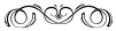 